«Зима для сильных, ловких, смелых!» - под таким девизом прошел музыкально-спортивный праздник в Центре развития ребенка – детском саду №1 «Золотая рыбка».Начался праздник с веселой музыкальной разминки.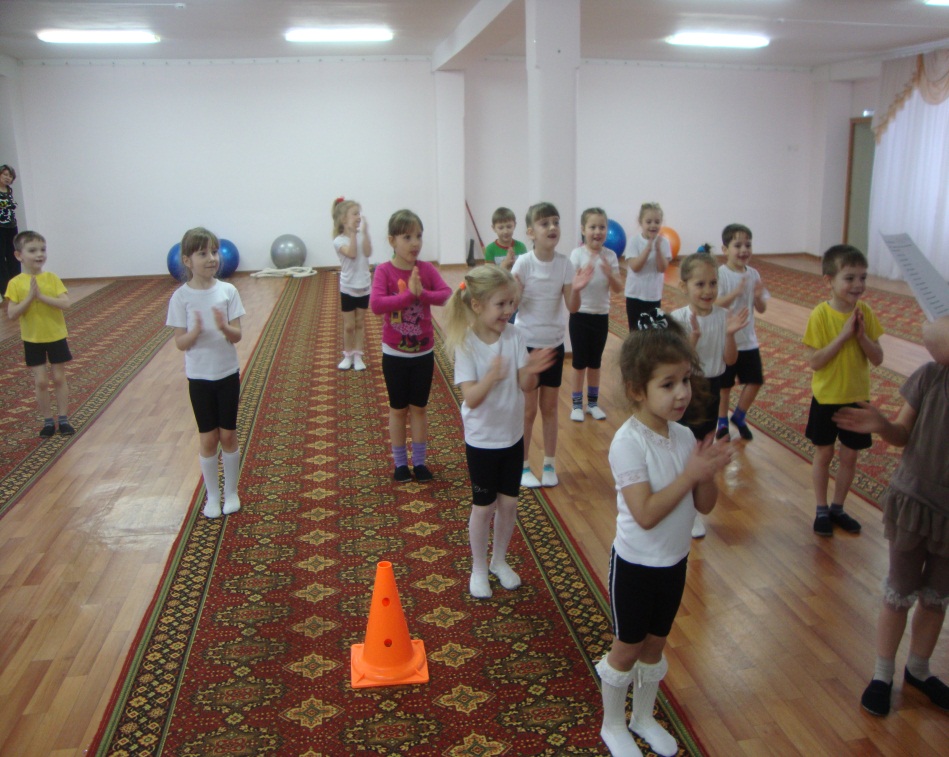 А затем ребята старшей и подготовительной групп соревновались в зимних видах спорта. Это и бег на  «лыжах», изготовленных из пластиковых бутылок, 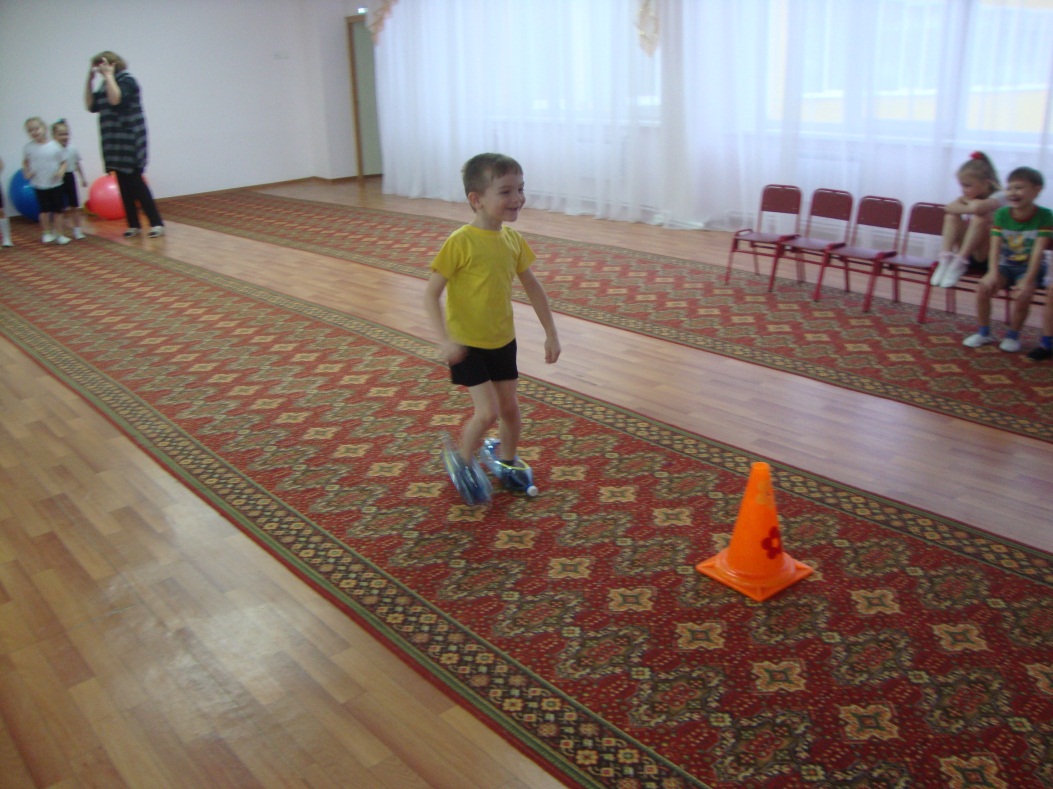 пригодились для веселых эстафет и огромные валенки Деда Мороза!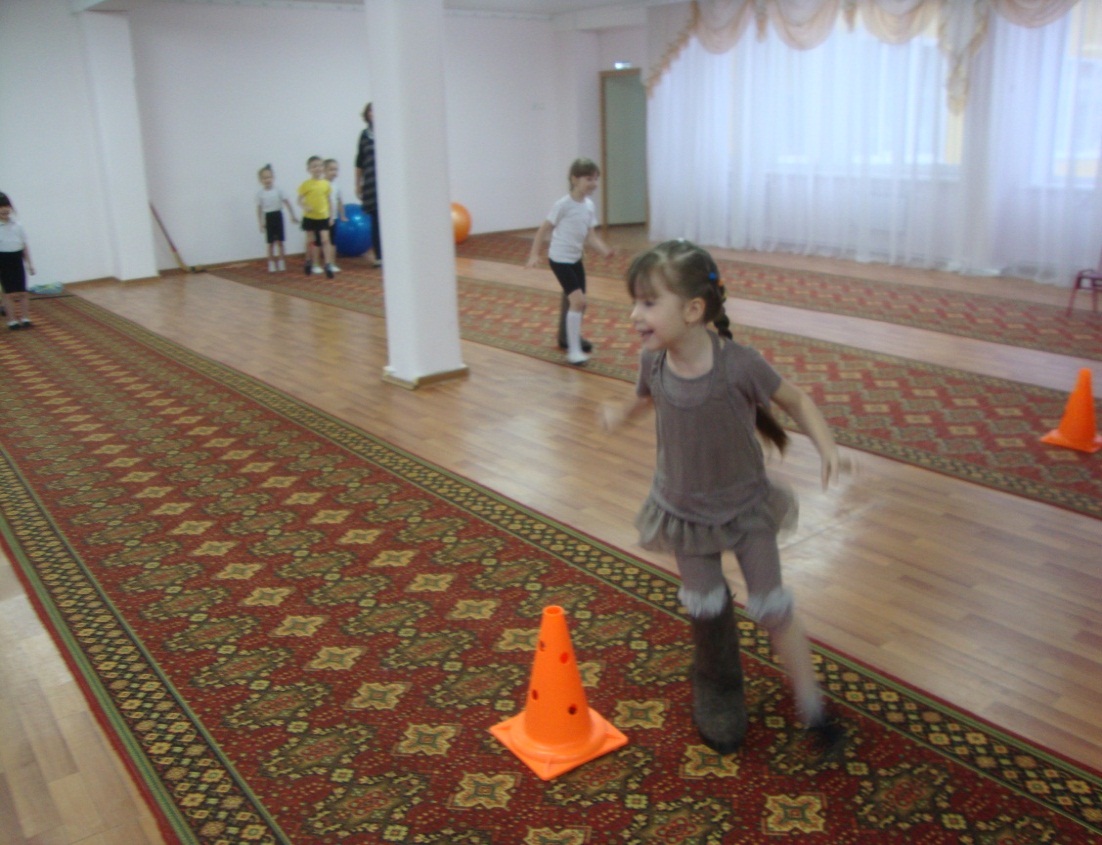 Свою силу, выносливость ребята показали в перетягивании каната,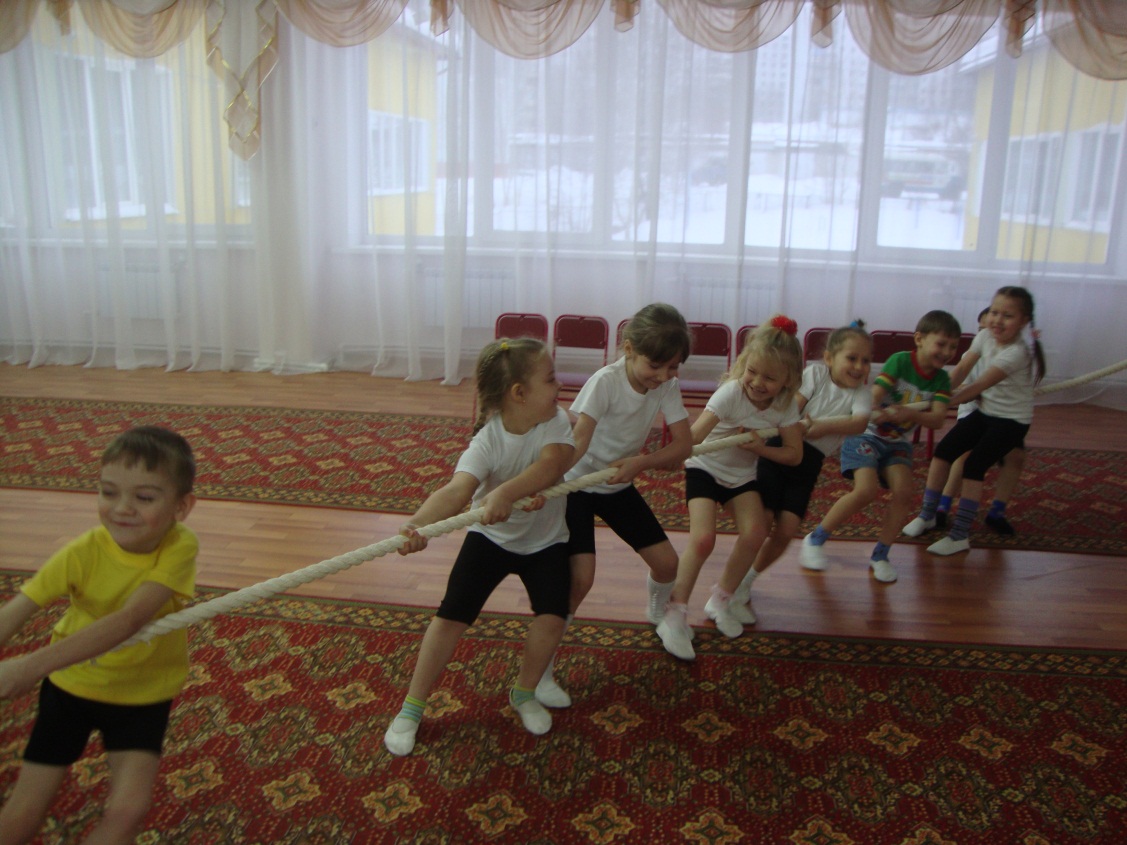 быстроту реакции, командную сплоченность – в эстафетах с шайбой.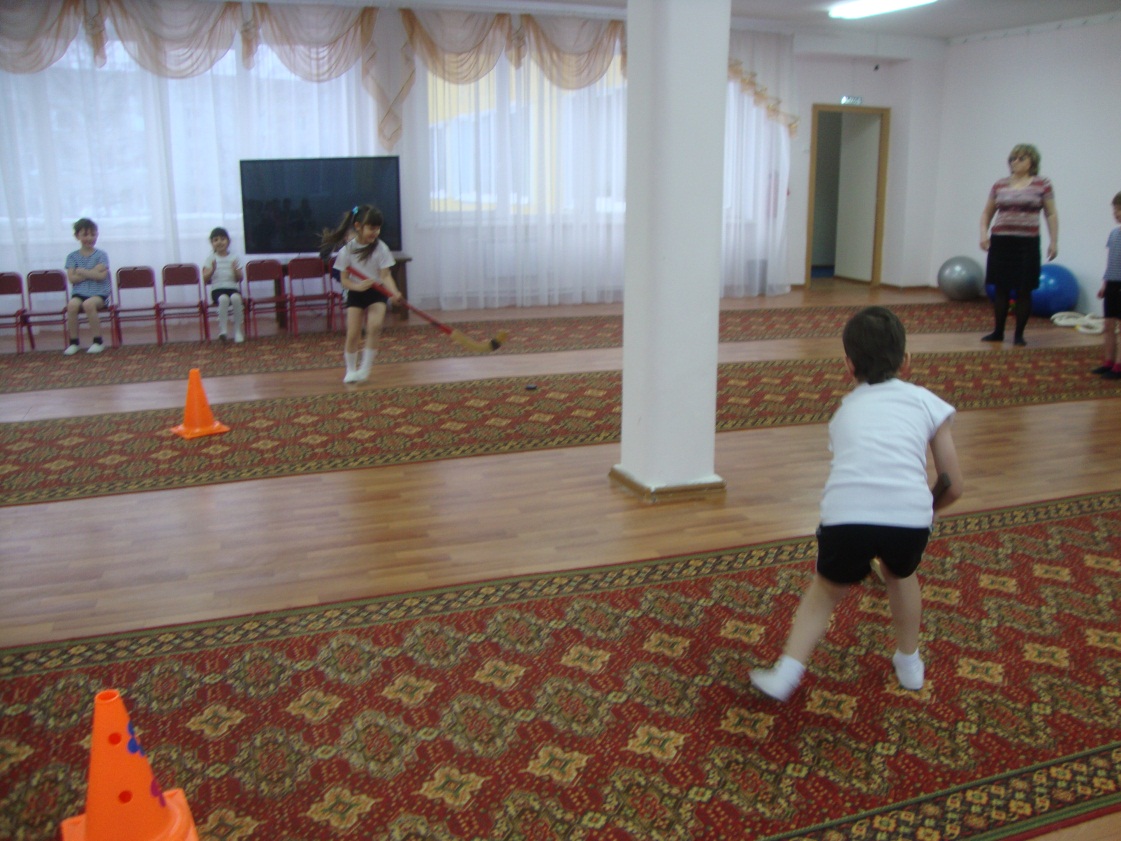 А с каким энтузиазмом ребята строили огромных снеговиков из мячей. Не забыли про ведро и морковку!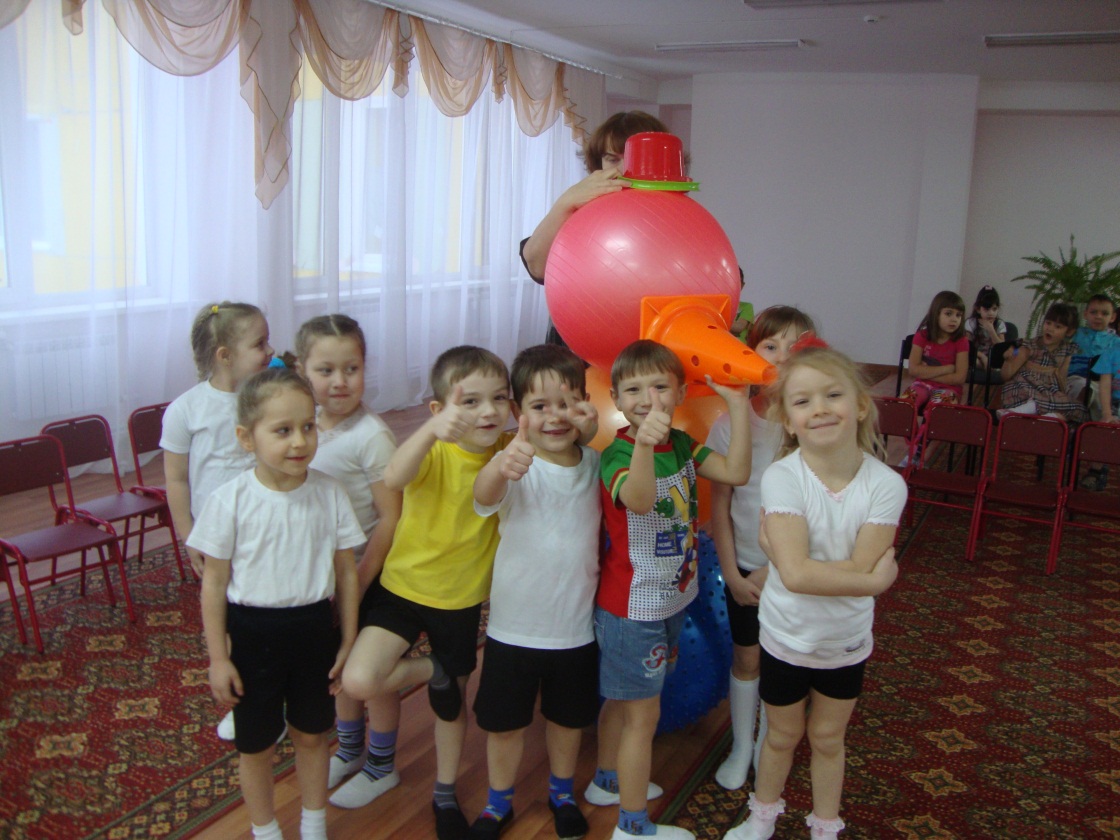 Праздник прошел весело, с задором, с хорошим настроением, песнями, музыкальными играми,  понравился и детям, и взрослым.А провели этот замечательный праздник инструктор по физической культуре Шарова Наталья Владимировна, музыкальный руководитель Ромакина Ольга Геннадьевна и воспитатели. 